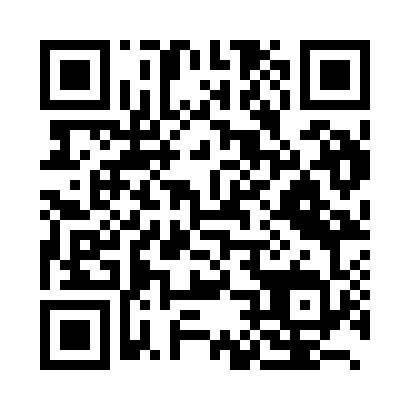 Prayer times for Kanda, JapanWed 1 May 2024 - Fri 31 May 2024High Latitude Method: NonePrayer Calculation Method: Muslim World LeagueAsar Calculation Method: ShafiPrayer times provided by https://www.salahtimes.comDateDayFajrSunriseDhuhrAsrMaghribIsha1Wed3:555:2712:133:567:008:262Thu3:545:2612:133:567:008:273Fri3:535:2512:133:567:018:284Sat3:525:2412:133:567:028:295Sun3:505:2312:133:567:038:306Mon3:495:2312:133:567:038:317Tue3:485:2212:133:567:048:328Wed3:475:2112:133:567:058:339Thu3:455:2012:133:567:068:3410Fri3:445:1912:133:567:068:3511Sat3:435:1812:133:567:078:3712Sun3:425:1712:133:567:088:3813Mon3:415:1712:123:567:098:3914Tue3:405:1612:123:567:098:4015Wed3:395:1512:133:567:108:4116Thu3:385:1412:133:577:118:4217Fri3:375:1412:133:577:128:4318Sat3:365:1312:133:577:128:4419Sun3:355:1312:133:577:138:4520Mon3:345:1212:133:577:148:4621Tue3:335:1112:133:577:158:4722Wed3:325:1112:133:577:158:4823Thu3:315:1012:133:577:168:4924Fri3:305:1012:133:577:178:5025Sat3:305:0912:133:587:178:5126Sun3:295:0912:133:587:188:5227Mon3:285:0812:133:587:198:5228Tue3:275:0812:133:587:198:5329Wed3:275:0812:143:587:208:5430Thu3:265:0712:143:587:218:5531Fri3:265:0712:143:587:218:56